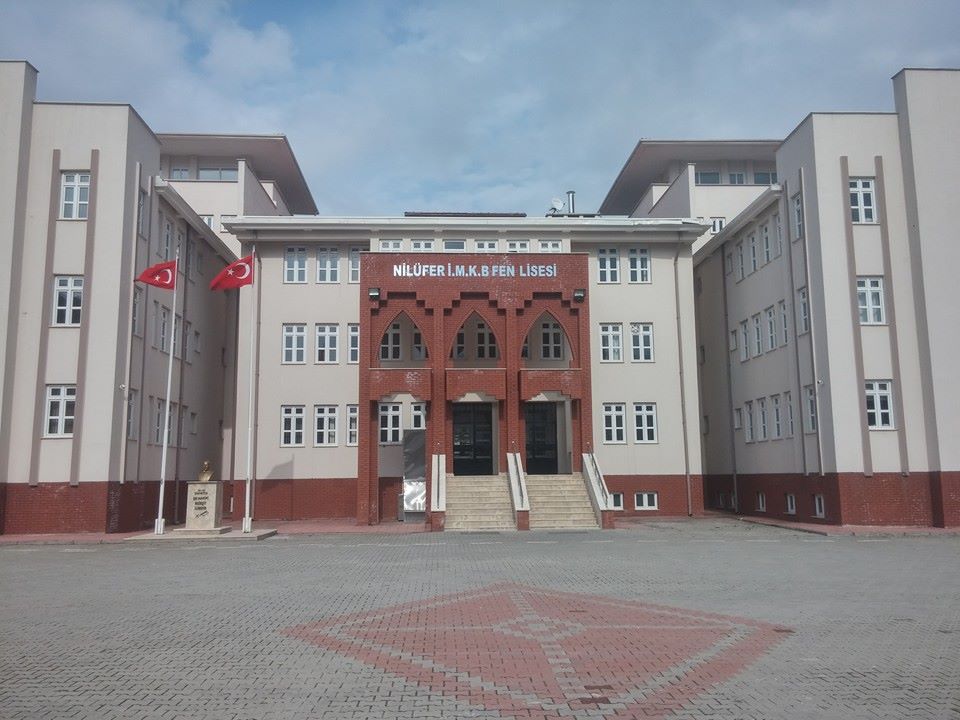 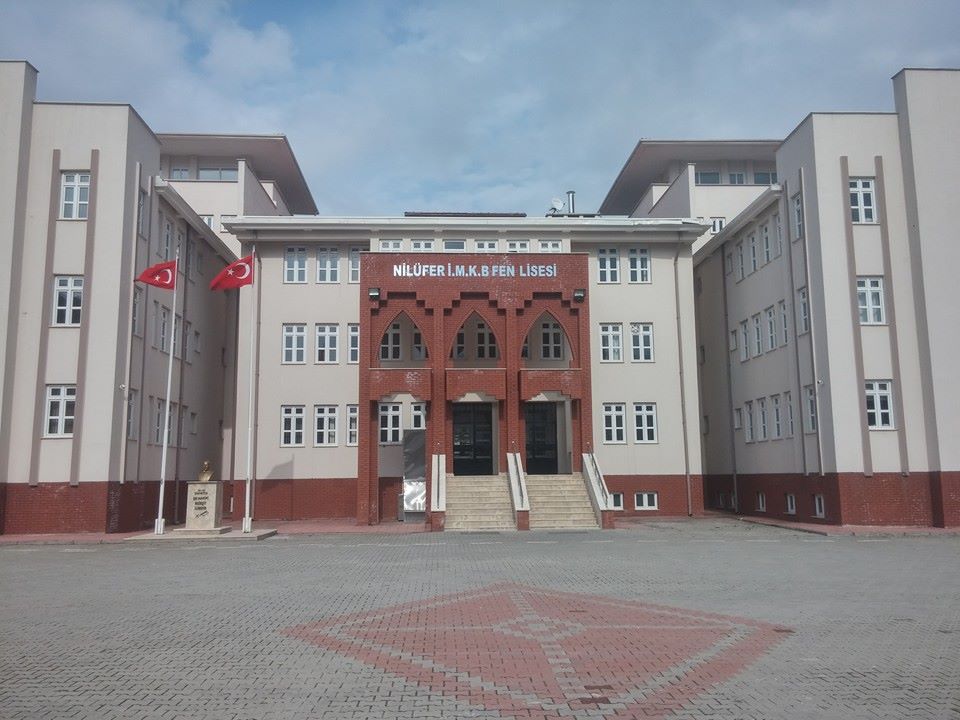 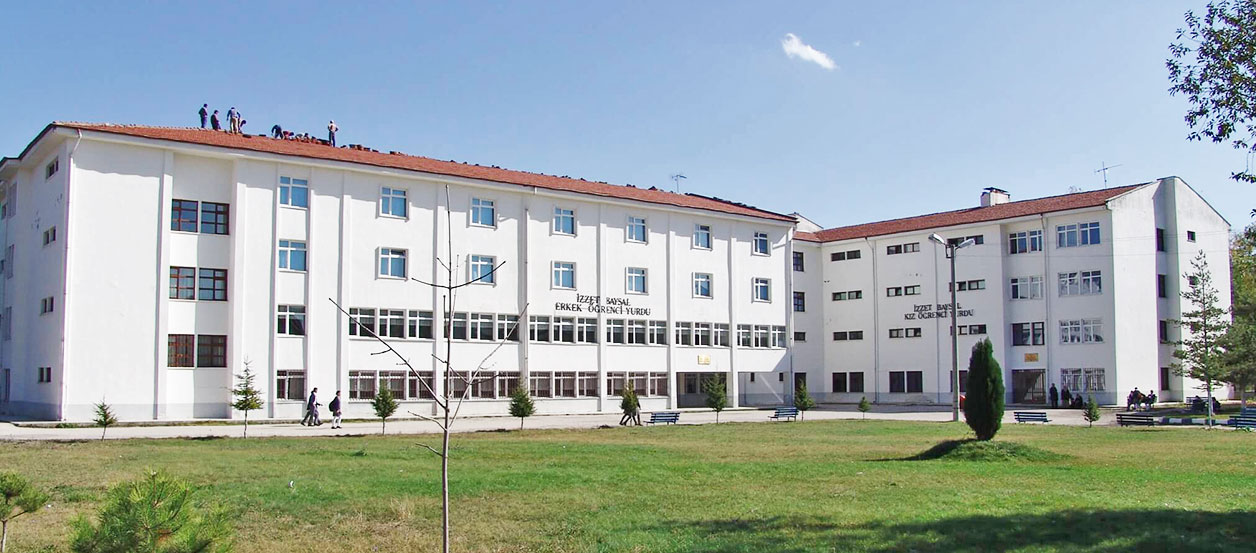 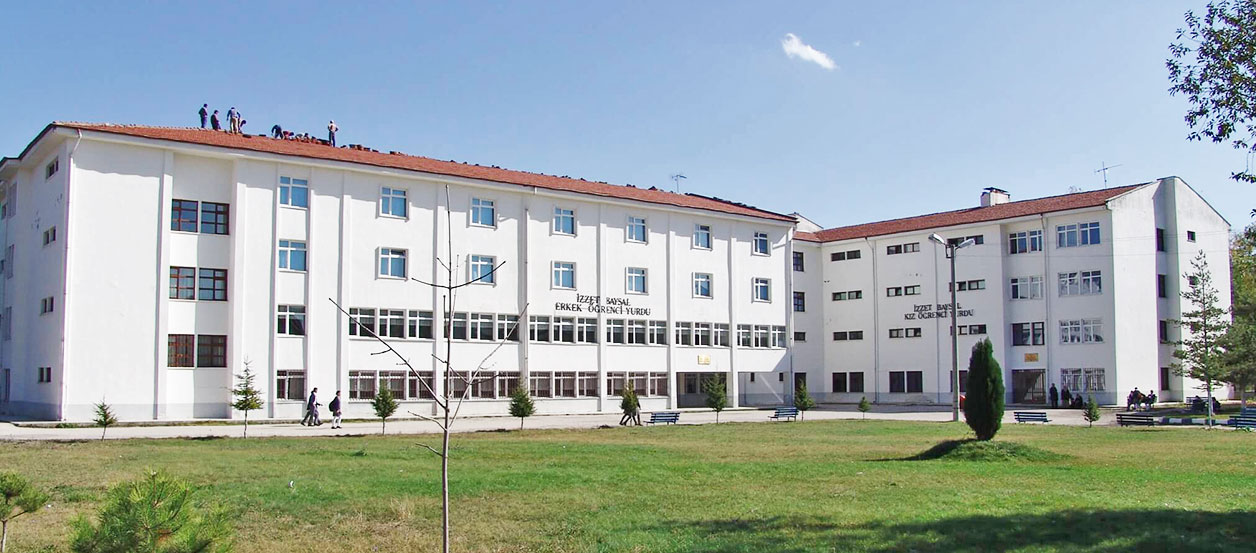 .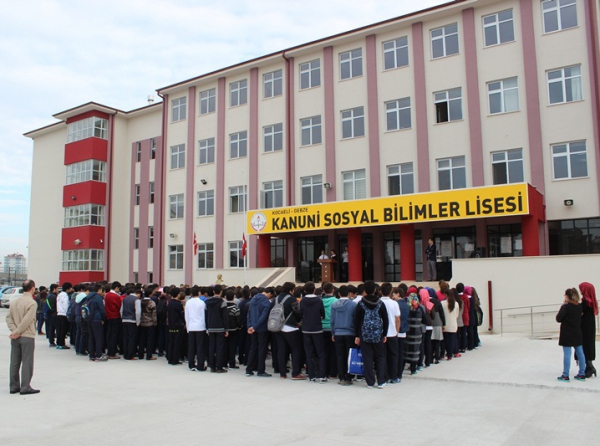 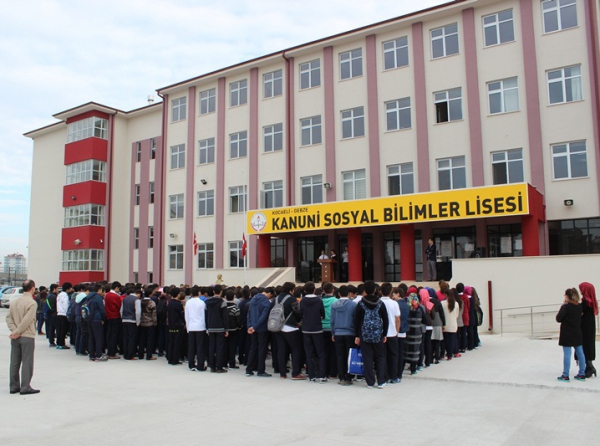 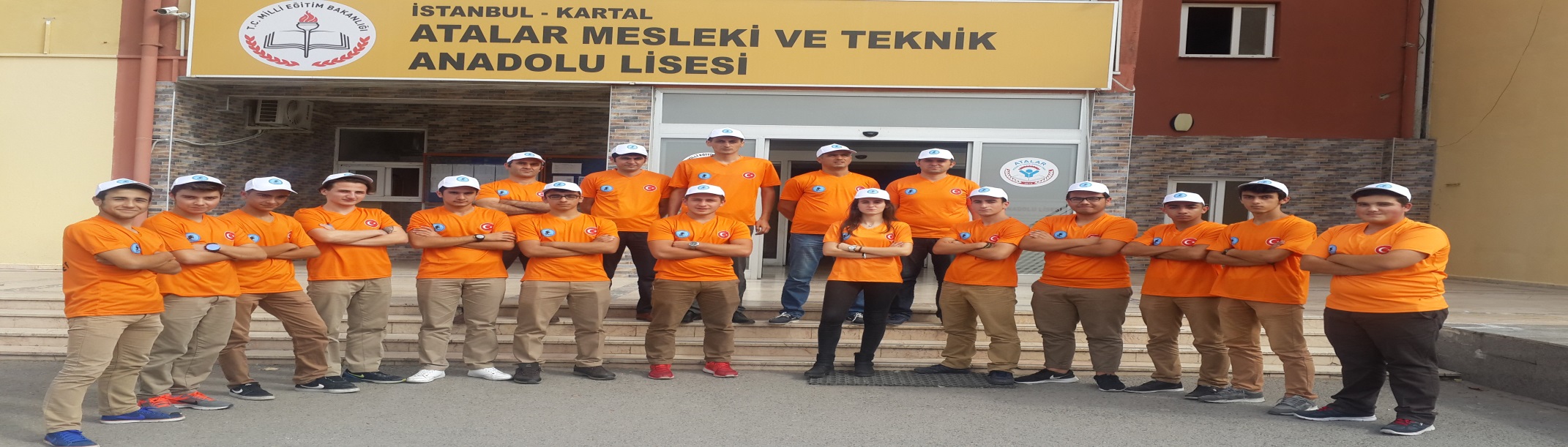 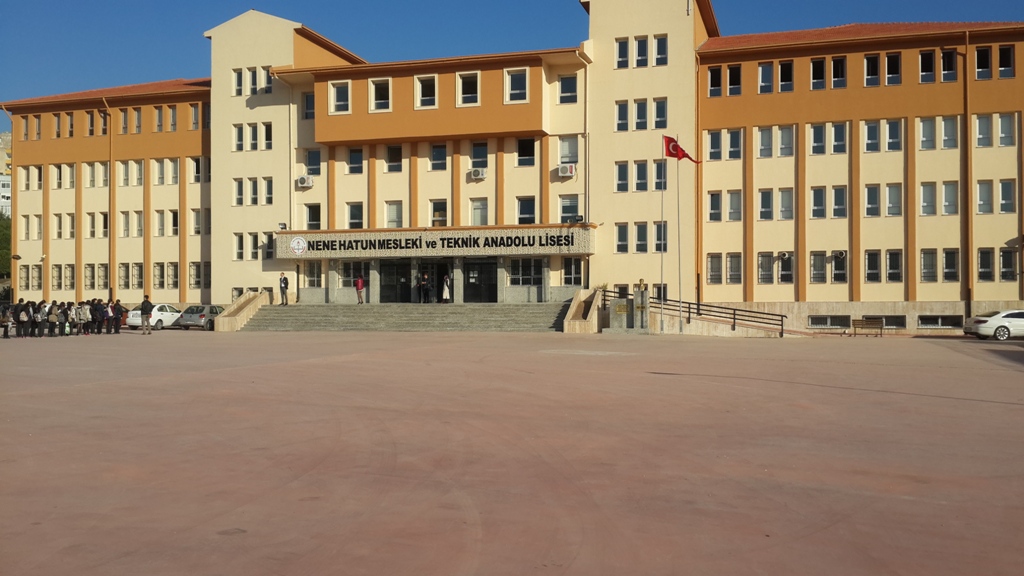 .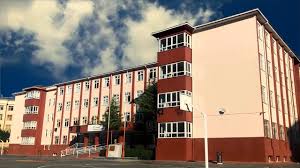 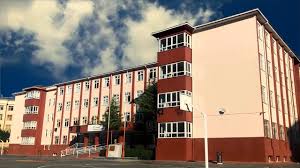 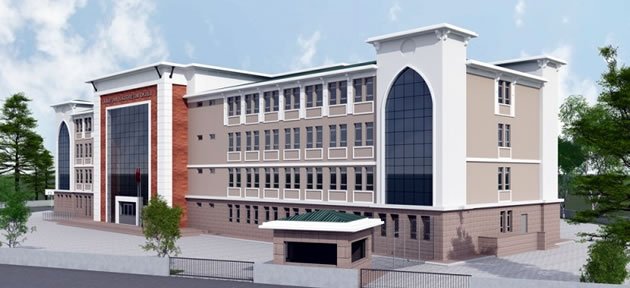 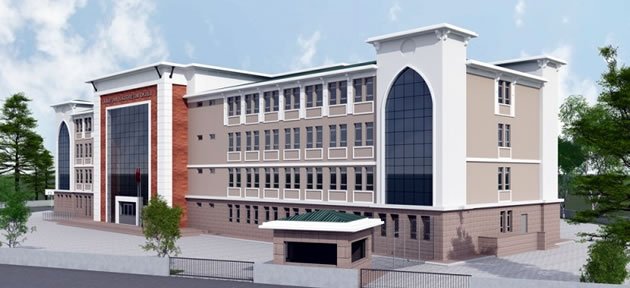 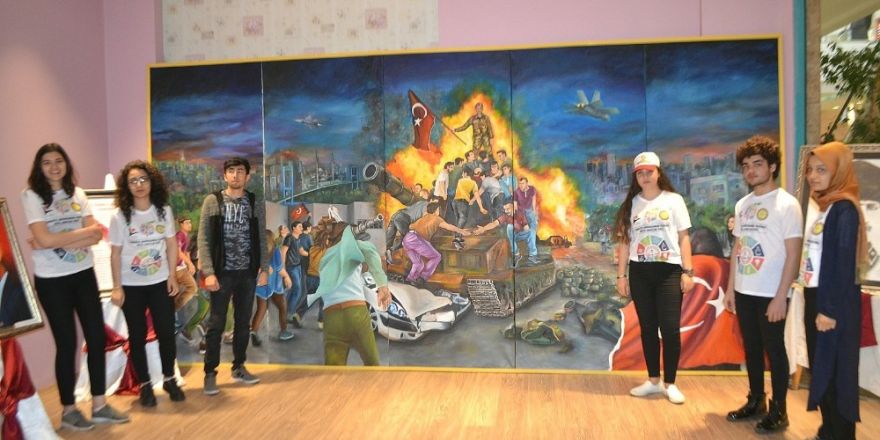 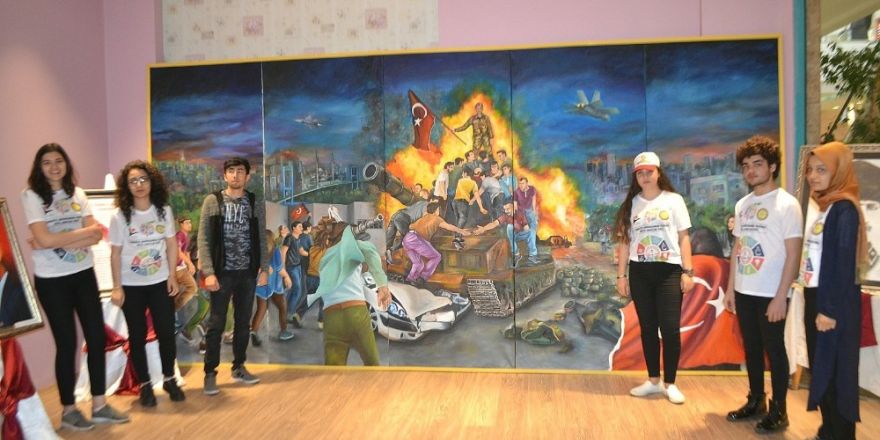 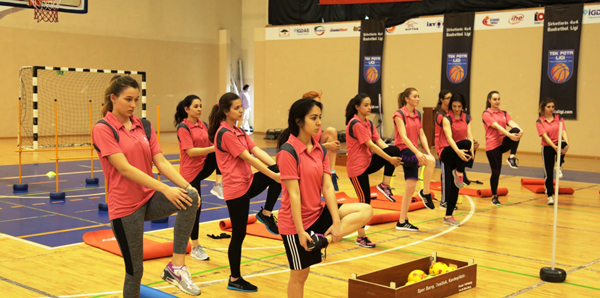 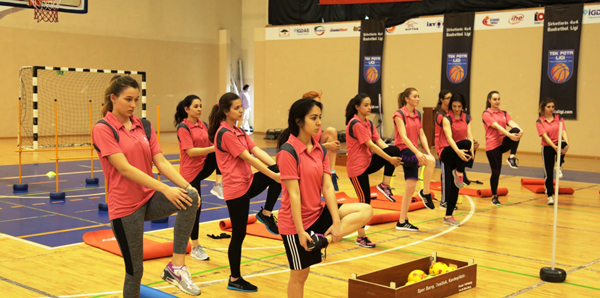 	Merve TOPRAK                                                                                                                                                               Okul Rehber Öğretmeni